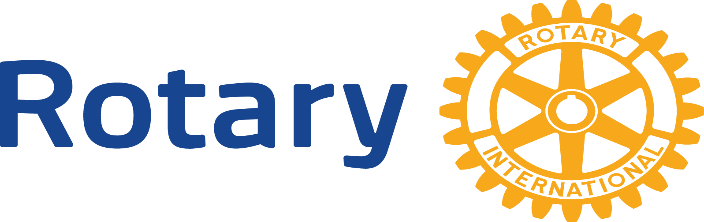 CRANBERRY ROTARY CLUBMINUTES OF MEETING January 9, 2018Rose Schneider YMCA at NoonAttendance:  Sinagra, Savaroski, Hilliard, Ohorodnyk, Vanhoose, Budney, Hanke, Anna, Mason, Astarb, Sitterly, Sterzinger, Gales, Hudac, Andreassi, Novoakovich, Roxanne, Whipple, Dunmire, Marshall, HriczGuests: Dan Majernick, Valerie Belz, Shannon Rhea	Presentation:  Dan Majernick, Strategic Employee Benefits ServicesFoudation Report:  Dan Novakovich – We have 19 Total contributors to the foundation.  The club is at approximately $2200 in the foundation.  Polio plus is up to around $600.  With the foundation money, we feed the hungry, we dig wells, etc. for others around the world.  New Member Induction:  Dave Hilliard and Carrie Ohorodnyk – Inducted Cecilia Sitterly, Carissa Astarb and Terri Sterzinger.Bowling Event: Greg Vanhoose – The event will be held March 18th from 5:30-8:30pm at Family Bowlaway.  Last year we raised over $5,000.  It is a very large fundraiser for the club.  Total bowlers can be up to 168.  Members need to try to recruit non-members to be bowlers so that we can all volunteer.  There are a lot of volunteer needs for the event including; 50/50, pin wagering, registration, etc.  We are in need of baskets, gift cards, giveaways, etc. for the Chinese auction tickets.  Cost of the event is $25.00 per bowler.  Greg will have a signup sheet for next week’s meeting.  Night At The Races: Ken Sinagra – Flyer was sent out from Shavonne with all of the ticket and sponsorship information.  The event is on January 26th at 7pm.  Currently have 5 sponsors.  We need 6 more.  As  you sell tickets, please make sure Ken gets them as soon as possible.  We have sold 17 tickets so far.  Please give Ken the ticket stub with the horse names on them.  With your ticket you get food, beer, and a horse.  Jim Sandherr was able to get tare of tickets for us to sell for additional fundraising opportunities. Other News: Committees are working hard toward our service awards and we hope to have a report from the chair people in next week’s meeting.Schedule of EventsJan. 26		NIGHT AT THE RACES…7pmMarch		BowlingAugust 14	Golf Outing at Cranberry HighlandsSeptember 9	Suicide Prevention and Awareness WalkJune 23-27	Rotary Convention in Toronto, CanadaPresentation Preview (Presentations are allotted 20 minutes.)Jan. 16		Hank Anna:  Ron Henshaw, Twp Director of Planning/DevptJan. 23		Carrie Ohorodnyk:  Kathy Hensler, R.S. YMCA:  Healthy Living DirectorThe meeting adjourned at 1:00 p.m.Respectfully submitted,Carrie Ohorodnyk for Dr. Linda ClauttiClub VP/Secretary*PLEASE SEE INFORMATION BELOW FOR ROTARY SERVICE EVENTS*ROTARY SERVICE EVENTS 2017-2018DATE		EVENT			PLACE		PURPOSE		FUNDS RAISED7/3		Concerts in the Park		Cranberry Park	Rotary funds	7/20		Concerts in the Park		Cranberry Park	Rotary funds7/27		Concerts in the Park		Cranberry Park	Rotary funds8/3		Concerts in the Park		Cranberry Park	Rotary funds	            $ 1,910.00                                                                                                                                                          (all concerts)7/15		Community Days		Cranberry Park	Rotary funds		$ 1,102.008/3		Rotary Gardens					Service8/3		Golf Outing			Cranberry Highlands 	Rotary funds		$16, 634.008/8		Highway Clean-up8/10		Dunmire Social Event		9/12		Senior Luncheon 		Jaycee Shelter9/17		Suicide Prevention Walk	North Boundary Park				$    6036.0010/5		Senior Bingo			CranberryPlace	N/A12/22		Joint Christmas Party		Cranberry Community CenterANNUAL FOUNDATION FUND TO DATE:	$2200.00	POLIO FUNDS TO DATE:  			Approximately $600.00